ИНФОРМАЦИОННЫЙ БЮЛЛЕТЕНЬОБЩАЯ ИНФОРМАЦИЯСоревнования проводятся в соответствии с «Правилами по виду спорта «Спортивный  туризм» (2021); Положением и Условиями соревнований.Соревнования пройдут 5 января 2023 в зале МКУ "Спортивная школа олимпийского резерва "ТРИУМФ" имени М.А.Ухиной, г.Людиново, ул.Площадь Победы д.2ПРОГРАММА СОРЕВНОВАНИЙСоревнования проводятся в дисциплине «дистанция-пешеходная», 2-4 класса.  Дистанция 2-3 класса в зачет областных соревнований, дистанция 4 класса - на получение переходящего кубка памяти В.К. Ухина. 5 января 2023 года (четверг): 11:00 - 11:30    Заезд участников, работа комиссии по допуску 12:00                 Начало соревнованийЗАЯВКИ УЧАСТНИКОВПредварительную заявку на участие в соревнованиях необходимо подать до 1 января  2023 года на онлайн сервисе Orgeo. Ссылка на регистрацию https://orgeo.ru/event/25824 В день соревнований руководителями команд  в комиссию по допуску подаются следующие документы: оригинал заявки, документ, удостоверяющий личность на каждого участника, разрядную книжку (при отсутствии  разряда – необязательно), полис страхования от несчастных  случаев на время проведения соревнований и допуск от врача. В случае отсутствия или несоответствия требованиям указанных документов участник до участия в соревнованиях не допускается.  ФИНАНСОВЫЕ  УСЛОВИЯ Финансовые расходы по организации и проведению соревнований несет Министерство Спорта Калужской области, Администрация муниципального района «Город Людиново и Людиновский район». Расходы на проезд, размещение и питание участников несут направляющие организации.  Расходы, по проведению соревнований (подготовка места проведения соревнований, компенсация питания главного судьи, главного секретаря, судей, медицинское сопровождение, награждение) осуществляется за счет средств муниципального образования.  УЧАСТНИКИ СОРЕВНОВАНИЙК соревнованиям допускаются участники команд туристских клубов, учебных заведений, организаций г. Калуги, Калужской области и других регионов Российской Федерации, включенные в Заявку, имеющие медицинский допуск, требуемую спортивную квалификацию, удовлетворяющие возрастным ограничениям и имеющие необходимое снаряжение. Минимальные возраст и спортивная квалификация участников соревнований должны удовлетворять требованиям Правил.На соревнованиях устанавливаются следующие возрастные группы:На дистанции 2 класса могут принимать участие спортсмены не моложе 10 лет. На дистанциях 3 класса в возрастной группе «юноши/девушки» могут принимать участие спортсмены возрастной группы «мальчики/девочки» (не моложе 13 лет), имеющие соответствующую квалификацию. На дистанциях 2 и 3 классов в возрастной группе «мужчины/женщины 22 и старше» могут принимать участие спортсмены возрастной группы «юниоры/юниорки 16-21», имеющие соответствующую квалификацию. Спортсмен может бежать несколько дистанций разного класса.Участники соревнований должны иметь все необходимое снаряжение для ее прохождения.Количество участников от одной организации не ограничено.Вход в СШОР «ТРИУМФ» им. М.А.Ухиной в чистой сменной обуви! УСЛОВИЯ ПОДВЕДЕНИЯ РЕЗУЛЬТАТОВСудейство на дистанциях осуществляется по бесштрафовой системе оценки  нарушений.Победители определяются отдельно в каждой возрастной группе у мужчин и женщин.ОБЛАСТНЫЕ СОРЕВНОВАНИЯ ПО СПОРТИВНОМУ ТУРИЗМУ НА ПЕШЕХОДНЫХ ДИСТАНЦИЯХ В ЗАКРЫТЫХ ПОМЕЩЕНИЯХ ПАМЯТИ В.К. Ухина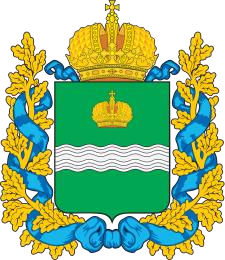 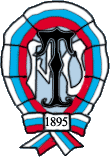 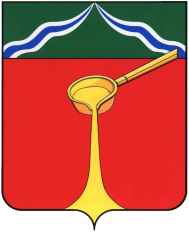 ОБЛАСТНЫЕ СОРЕВНОВАНИЯ ПО СПОРТИВНОМУ ТУРИЗМУ НА ПЕШЕХОДНЫХ ДИСТАНЦИЯХ В ЗАКРЫТЫХ ПОМЕЩЕНИЯХ ПАМЯТИ В.К. УхинаМКУ "Спортивная школа олимпийского резерва "ТРИУМФ" имени М.А.УхинойКласс дистанцииВозрастная группаВозраст участников (лет)2Областные соревнованиямальчики/девочки 8-13 2Областные соревнованияюноши/девушки 14-15 2Областные соревнованиямужчины/женщины22 и старше 3Областные соревнования юноши/девушки 14-15 3Областные соревнования мужчины/женщины22 и старше 4Кубок Ухина15 и старше 